Муниципальное Бюджетное  Общеобразовательное Учреждение        Средняя Общеобразовательная Кадетская Казачья  школа           Забайкальский край, Нерчинский район, с. Знаменка  Сочинение по литературе на тему:   « Они сражались на войне,     чтоб счастье дать моей семье»                                                     Выполнила работу:       ученица 7 класса                                                                                      Швецова Ирина                      
                       Учитель русского языка и литературы:                                                Трофимова Алёна Сергеевна                                                                                                                             2014 г.
Уважаемые ветераны, труженики тыла, все, кто прошёл Великую Отечественную войну! Выражаю вам искреннюю благодарность.Всем кто защищал родину, кто не жалел своей жизни для людей следующего поколения. Людям, которые дошли до Берлина и остались живы или отдали свою жизнь, не позоря её. Ведь если бы не русская армия, возможно, Гитлер бы захватил Россию. Но благодаря тем, кто сделал всё, чтоб Россия жила, захват Гитлера не состоялся. Пусть те, кто работал в тылу, воевали на фронте тем вечная память героя. Я так же хочу выразить свою искреннюю благодарность моему прадеду Слепкову  Василию  Михайловичу . Он родился в 1919 году. Мой прадед прошёл Великую Отечественную  войну. У моего прадедушки было три брата, он был средним. Когда прадед был ещё ребёнком, у него умерли родители, и его взяла к себе его тётка. В начале 1941 года его призвали в армию. Когда началась война, их отделение было на учениях. Вскоре они попали в окружение. Был тяжёлый бой во время, которого прадед  был сильно контужен и свои солдаты  решили,  что он погиб. Когда они отступили, пришли немцы, которые и обнаружили  прадедушку. Так мой прадед попал в плен.  Его угнали в Германию.  Прадедушка пытался несколько раз бежать.  Первый раз он бежал, но его поймали, он убежал недалеко. В плену кормили плохо, и он почти выбился из сил. На второй раз он бежал ночью и добежал до деревни. Забежал в какой-то дом и попросил попить. Вышел старик, а затем старуха. Но они говорили не по-русски. Прадедушка их не понимал. Старик сказал бабке, чтобы она напоила и накормила моего прадеда. Пока прадедушка ел,  старик сходил к старосте  и сказал, что у него русский беженец. Немцы пришли,  узнали его и опять увели. Моего прадедушку очень сильно били и сломали ему рёбра, после этого он потерял сознание. Лишь в самом конце войны прадеду удалось бежать из плена, но он был почти в неживом состоянии. Его положили в госпиталь.  Там он пролежал месяц.  И как раз закончилась война. У него срослись сломанные рёбра,  и  он вышел из госпиталя. Прадедушка уехал в деревню Вершино–Шахтама .  Там он женился и работал.  Растил  детей, а затем нянчил внуков . В  1995 году мой прадедушка умер, потому  что в войну ему было нелегко. Со здоровьем были проблемы. Я выражаю искреннюю благодарность своему прадеду Слепкову Василию Михайловичу.  Потому что для меня он настоящий герой  Великой Отечественной войны. Все, кто её пережил сделали очень  много для страны, родных и близких и самое главное для того, чтоб люди жили с мирным небом над головой.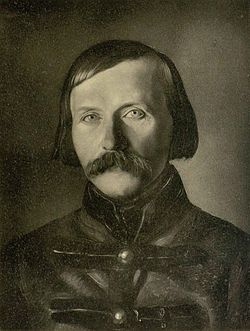                                       Мой    прадедушка.